CURRICULAM VITAEPOST APPLIED FOR : STAFF NURSE (FEMALE)Total experience: 2 years in Indraprastha Apollo Hospital, New Delhi                                : working as a staff nurse at ministry of Health in KSACareer objective:-As a RN-RM to work in professional and challenging environment of Nursing utilizing my talents with complete dedication and to practice as a competent and skill full nurse with up to date knowledge and ready to meet challenging situation offered in nursing.Age			:	26	Sex			:	FemaleDate of Birth		:	25.06.1988Nationality		:	IndianReligion		:	Hindu                                                                                            Marital Status		:             MarriedLanguages Known	:	English, Hindi, Malayalam, Tamil.Educational Qualification:-Professional qualification:-Registration details:-Clinical Experience:- Worked as a staff Nurse in Indraprastha Apollo Hospital New Delhi from29th May 2012 to 28th  June 2014.Size of Hospital	-	750 BeddedWard /Department	-	Medical-Surgical Oncology wardBed capacity		-	46    Working as a Staff nurse in ministry of health at Saudi Arabia  Size of Hospital          -            550 Bedded  Ward / Department  -            Dialysis  Bed capacity               -            25Types of patients handled:-Patient with carcinoma of all organs includes breast, Gall Bladder, Lungs, Stomach, Urinary Bladder, Lymphoma, Tongue, Colon, Chondrosarcoma, Leukemia, Thalasemia, Multiple myeloma, Hodgkin’s disease.*Patien with Acute and Chronic Kidney Disease.Duties and responsibilities in oncology ward:-Setting up of the units of admission of the patients.Receiving the patients and positioning.Checking vital parameters.Order check and administer drugs and report in accuracies with hospital policies and procedures.Provide comprehensive nursing care to prevent complication.Insertion of Ryle’s tube.Insertion of Urinary catheter.E.T. and oral suctionCollection of Arterial and venous blood samples.Resuscitation with ambu bag artificial respiration.Oxygen Administration.Nasogastric tube feeding.Blood glucose monitoring using hemoglucometer.Maintaining fluid and electrolytic balance and recording reporting immediately.Checking inventory.Assisting in Endotracheal tube insertion.Calculation & administration of drugs.Special attention to Aids.Infection control.Observe & monitor patients response & adaptation to illness & treatments.Care of patients on CVP line and arterial line.Transfusion of Blood & Blood products.Assisting in lumbar puncture, ICD insertion, Bone marrow aspiration and Biopsy.Care of patient undergone surgery like wipple procedure, total esophagectomy, total gastrectomy, colostomy, ileostomy, Tracheostomy, nephrostomy, spleenectomy, thyroidectomy, laprotomy, mastectomy and lobectomy.Care of patient with chemoport.Assisting in Accessing chemoport.Care of wound Drain.Jejunostomy feeding.Assisting in biopsy, abdominal tapping, and pleural tapping.Care of neutropenic patient.Care of post BMT patient.Surgical wound dressing.Establishing and maintaining good interpersonal relationship with superiors and other team members.Equipments handled:-DEFIBRILLATORCRASH CARTCARDIAC MONITORINFUSION PUMPSYRINGE PUMPPULSE OXYMETERLARYNGOSCOPEECG MACHINESUCTION APPARTUSACT MACHINE & ABG MACHINEALPHA BED AND NIMBUS BEDAMBU BAGNEBULIZERGLUCOMETERB.P. APPARATUSTECHNICAL SKILLS:-i Can assist the doctors for the following procedure like ;-First AIDCardio pulmonary resuscitationBone marrow aspiration & biopsyLumbar punctureAccessing chemoportCentral line cannulationPleural tappingBronchoscopeEndoscopyEndotracheal intubationArterial line cannulationPersonal atributes:-Able professional and can work in any circumstances,Supportive and can maintain good report with fellows colleagvies and can work as an efficient team member.Effective communicator.Makes use of the opportunities to take part in the professional and community organizations.Attend all education meetings in the organization.Regular participant of continuous medical education programme.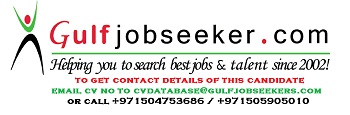 Gulfjobseeker.com CV No: 1474770CourseSchool/collegels Board/UniversityYear of StudyYear of PassingPercentage%/MarksSSLCSt.Mary’s Girls High School AthirampuzhaBoard of Public Examination2004-2005March 200560%HSEGovt. Higher Secondary School KudamaloorBoard of Vocational Higher Secondary Examination2005-2007March 200765%QualificationInstitutionUniversityPeriod of studyYear of passedPercentage of marksBsc NursingRASS Academy College of Nursing The Tamil Nadu  Dr M.G.R Medical University, Chennai 2007-2011August  20111st year 57%2nd year 60%3rd year 65%4th year 59%Total percentage= 60.75%Name of CouncilDate of RegistrationRegistration NumberThe Tamil Nadu Dr. M.G.R. Medical University Nurses and Midwives council  -Registration for NurseThe  Tamil Nadu Dr. M.G.R Medical University Nurses and Midwives ,Council- Registration for Provisional Health NurseThe Tamil Nadu Dr .M.G.R Medical Nurses and  Midwives, Council- Registration for Midwife30th  April 201230th April 201230th April 201211629566071312116295Kerala Nurses and Midwives Council23rd August 201228828Delhi Nursing council (Nursing & Midwife)5th June 2012 42382